ΘΕΜΑ: «Απόσπαση εκπαιδευτικού Π.Ε. στο Κέντρο Ελληνικής Γλώσσας για το σχολικό έτος 2016-2017»Έχοντας υπόψη:Τις διατάξεις:α) του άρθρου 16 κεφ. Γ΄ παρ. 6 του Ν. 1566/1985 (ΦΕΚ 167 Α΄) σε συνδυασμό με τις διατάξεις του άρθρου 6 παρ. 6 του Ν. 2740/1999 (ΦΕΚ 186 Α΄),β) του άρθρου 31 του Ν.3848/2010 (ΦΕΚ 71Α΄),γ) του Ν. 4038/2012 (ΦΕΚ 14Α’) καιδ) του Ν. 4115/2013 (ΦΕΚ 24Α’).Την με αριθμ. πρωτ. 67520/E1/20-04-2016 εγκύκλιο πρόσκλησης εκπαιδευτικών Πρωτοβάθμιας και Δευτεροβάθμιας Εκπαίδευσης για υποβολή αιτήσεων αποσπάσεων σε  υπηρεσίες και φορείς αρμοδιότητας του Υπουργείου Παιδείας, Έρευνας και Θρησκευμάτων για το σχολικό έτος 2016-2017.Το Π.Δ. 73/2015 (ΦΕΚ 116/τΑ΄) «Διορισμός Αντιπροέδρου της Κυβέρνησης, Υπουργών, Αναπληρωτών Υπουργών και Υφυπουργών». Το με αριθμ. 879/16-06-2016 έγγραφο του Κέντρου Ελληνικής Γλώσσας.Την αίτηση της ενδιαφερομένης εκπαιδευτικού. ΑποφασίζουμεΑποσπούμε στο Κέντρο Ελληνικής Γλώσσας για το σχολικό έτος 2016-2017, μετά από αίτησή της και χωρίς δαπάνη για το δημόσιο, την εκπαιδευτικό Παπαχρήστου Αγγελική του Αργυρίου (ΑΜ 589341), κλάδου ΠΕ70, της Διεύθυνσης Π.Ε. Θεσσαλονίκης Α’, προκειμένου να ασκήσει ειδικό επιστημονικό έργο.Ο Διευθυντής της Α/θμιας Εκπαίδευσης Θεσσαλονίκης Α’ παρακαλείται να ενημερώσει σχετικά την ενδιαφερόμενη εκπαιδευτικό.Ο ΥΠΟΥΡΓΟΣ ΠΑΙΔΕΙΑΣ, ΕΡΕΥΝΑΣ ΚΑΙ ΘΡΗΣΚΕΥΜΑΤΩΝ ΝΙΚΟΛΑΟΣ ΦΙΛΗΣΠΙΝΑΚΑΣ ΔΙΑΝΟΜΗΣ: I.   Αποδέκτες προς Ενέργεια1. Κέντρο Ελληνικής Γλώσσας         2. Διεύθυνση Π.Ε. Θεσσαλονίκης Α’ΙΙ.  Αποδέκτες προς κοινοποίηση:Περιφερειακή Δ/νση Εκπαίδευσης  Π.Ε. & Δ.Ε. Κεντρικής ΜακεδονίαςΙΙΙ . Εσωτερική διανομή:	1. Γραφείο κ. Υπουργού2. Γραφείο κ. Γενικού Γραμματέα3. Γενική Δ/νση Προσωπικού Π.Ε. & Δ.Ε.4. Δ/νση Διοίκησης Προσωπικού Π.Ε.-Τμήμα Γ΄Βαθμός Ασφαλείας:Να διατηρηθεί μέχρι: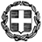 ΕΛΛΗΝΙΚΗ ΔΗΜΟΚΡΑΤΙΑΥΠΟΥΡΓΕΙΟ  ΠΑΙΔΕΙΑΣ, ΕΡΕΥΝΑΣ ΚΑΙ ΘΡΗΣΚΕΥΜΑΤΩΝ -----ΓΕΝΙΚΗ Δ/ΝΣΗ ΠΡΟΣ/ΚΟΥ  Π.Ε. &  Δ.Ε.ΔΙΕΥΘΥΝΣΗ ΔΙΟΙΚΗΣΗΣ ΠΡΟΣ/ΚΟΥ Α/ΘΜΙΑΣ  ΕΚΠ/ΣΗΣΤΜΗΜΑ  Γ΄-----Βαθμός  Προτερ.ΕΞ. ΕΠΕΙΓΟΝΜαρούσι,    28-7-2015               Αρ. Πρωτ.:   125859/Ε1     Ταχ. Δ/νση : 	Α. Παπανδρέου 37Τ.Κ. – Πόλη: 	151 80   ΜΑΡΟΥΣΙΙστοσελίδα:	www.minedu.gov.gr e-mail  : 		ppe3@minedu.gov.grΠληροφορίες: 	Δημ. Κυπαρίσσης  Τηλέφωνο:  	210 3442167FAX:		210 3442365     ΑΠΟΦΑΣΗΤαχ. Δ/νση : 	Α. Παπανδρέου 37Τ.Κ. – Πόλη: 	151 80   ΜΑΡΟΥΣΙΙστοσελίδα:	www.minedu.gov.gr e-mail  : 		ppe3@minedu.gov.grΠληροφορίες: 	Δημ. Κυπαρίσσης  Τηλέφωνο:  	210 3442167FAX:		210 3442365     